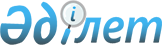 О переименовании улиц города ТалгарРешение Талгарского районного маслихата Алматинской области от 06 февраля 2017 года № 11-64 и постановление акимата Талгарского района Алматинской области 06 февраля 2017 года № 02-29. Зарегистрировано Департаментом юстиции Алматинской области 9 марта 2017 года № 4121      В соответствии с подпунктом 5-1) статьи 12 Закона Республики Казахстан от 8 декабря 1993 года "Об административно-территориальном устройстве Республики Казахстан" и с учетом мнения населения города Талгар, на основании заключения ономастической комиссии Алматинской области от 16 сентября 2016 года, Талгарский районный маслихат РЕШИЛ и акимат Талгарского района ПОСТАНОВЛЯЕТ:

      1. Переименовать следующие улицы города Талгар:

      1) улицу "Л. Емелев" - в улицу "Барлыбек Сырттанов", 

      2) улицу "Лесная" – в улицу "Жусупбек Аймауытов", 

      3) улицу "Парковая" – в улицу "Кажымукан",

      4) улицу "Новосельская" – в улицу "Жанши Досмухамедов", 

      5) улицу "Плодовая" – в улицу "Мыржакып Дулатов", 

      6) улицу "Карагандинская" - в улицу "Алихан Букейханов", 

      7) улицу "Мира" - в улицу "Султанбек Кожанов", 

      8) улицу "Яблочная" - в улицу "Мустафа Шокай", 

      9) улицу "Весенняя" - в улицу "Хиуаза Доспанова",

      10) улицу "Спартак" - в улицу "Нуркен Абдиров", 

      11) улицу "Веселая" - в улицу "Роза Багланова".

      2. Контроль за исполнением настоящего совместного решения Талгарского районного маслихата и постановления акимата Талгарского района возложить на постоянную комиссию Талгарского районного маслихата "По социальной защите населения, развитию социальной инфраструктуры, труду, образованию, здравоохранению, культуре, языку и спорту".

      3. Настоящее совместное решение Талгарского районного маслихата и постановление акимата Талгарского района вступает в силу со дня государственной регистрации в органах юстиции и вводится в действие по истечении десяти календарных дней после дня его первого официального опубликования.


					© 2012. РГП на ПХВ «Институт законодательства и правовой информации Республики Казахстан» Министерства юстиции Республики Казахстан
				
      Секретарь маслихата

      Талгарского района

Ж. Енкебайулы

      Председатель сессии

      Талгарского районного

      маслихата

С. Куракпаев

      Исполняющий

      обязанности акима

      Талгарского района

А. Тойбаев
